HSWH Program Specific Data Elements Form for HMIS: All Clients (Collect information about all household members)Program Entry (in HMIS: use Entry/Exit Tab)Housing Cost (Head of Household)Housing Subsidy Information (Head of Household)Updates (in HMIS: Entry/Exit Tab: Interims) Housing Cost (Head of Household) Housing Subsidy Information (Head of Household) If subsidy ended, Reason Subsidy Ended: Program Exit (in HMIS: use Entry/Exit Tab) Housing Cost (Head of Household) Housing Subsidy Information (Head of Household) What was the client’s subsidy status at program exit? (Head of Household) If subsidy ended at exit, Reason Subsidy Ended: (Head of Household) Service Transactions (in HMIS: Services Transactions Tab)HMIS TipsClick on the “Service Transactions” TabUse “Add Service” button to add a serviceConfirm that the Service Provider and Start Date are correct. No services should start BEFORE project start.Units are not required. Cost is only required for financial assistance services. For housing related services (e.g. rental assistance), enter the start and end dates for the period which the payment applies. The end date for a service must be at least 1 day after the start date. This applies to one-time services (e.g. food, transportation).Underlined terms have definitions provided at hmismn.org/definitions.  Please print a copy to have available.HMIS Tips: EDA to the project provider. Before updating your Program Specific assessment in HMIS, make sure to complete the questions on the appropriate MN Core assessment, as it contains the universal and common data elements for HMIS projects. The questions on your Program Specific Assessment have been chosen by your funder and are required in addition to the universal and common data elements. If information is missing, follow-up with the client or staff person responsible for gathering information to complete the missing information. DO NOT enter “Client doesn’t know” or “Client prefers not to answer” unless the client does not know or prefers not to answer. You only need to collect data about the required household members. Who the data is collected about is in parentheses after the question. For example, “(Head of Household).” In Community Services, a  (green checkmark) indicates a household member’s record has been updated. 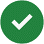 1. Provider: 							2. Type:	Basic	3.  Project Start Date: _____ / _____ / _____ (Month/Day/Year)Start Date (Current residence status start date)Amount client pays for rentEnd Date/                    /                $/                    /Start Date(Current residence status start date)Primary Source of Subsidy
(enter # from list below)If Other, SpecifyEnd Date/                    /                /                    /No subsidyBridgesCounty FundedHousing Support (GRH)HOME HOPWAMHFA Rental AssistanceProperty SubsidySHP LeasingSection 8Shelter Plus CareSons of BridgesOther (specify):Data Collection Instructions: Underlined terms have definitions available at hmismn.org/definitions. Print a copy to have available. HMIS Tips: Use the General HMIS Instructions & your program’s (funder) Supplemental User Guide for complete data entry instruction. EDA to Entry provider. No need to backdate Click on the “Interims” icon next to the correct entry in the Entry/Exit tab Select Update for Review Type and enter the date of the review. Update as needed. Start Date  (Current residence status start date) Amount client pays for rent End Date /                    /                 $ /                    / Start Date (Current residence status start date) Start Date (Current residence status start date) Primary Source of Subsidy 
(enter # from list below) Primary Source of Subsidy 
(enter # from list below) Primary Source of Subsidy 
(enter # from list below) If Other, Specify End Date End Date End Date /                    /                 /                    /                 /                    / /                    / /                    / No subsidy Bridges County Funded Housing Support (GRH) HOME  HOPWA MHFA Rental Assistance HOME  HOPWA MHFA Rental Assistance Property Subsidy SHP Leasing Section 8 Shelter Plus Care Sons of Bridges Other (specify): Sons of Bridges Other (specify): Now receiving Section 8 or other permanent housing subsidy Changed type of temporary housing subsidy Transitioned to unsubsidized housing Purchased a home Gross monthly income exceeds program limits Failure to report all income, additional adults, etc. Refusal to cooperate with annual re-certification or inspection (For Bridges) Failure to apply, accept or use Section 8 Cannot afford rent Discharged or reached time limit Hospitalized or moved to residential treatment program Incarcerated Legal eviction/UD for criminal/drug activity Legal eviction/UD for lease violations, other than criminal or drug Legal eviction/UD for non-payment of rent Notice to vacate or non-renewal for criminal/drug activity Notice to vacate or non-renewal for lease violations, other than criminal or drug Notice to vacate or non-renewal for non-payment of rent Left service area or residential program Death Unknown/disappeared Other (specify): ______________________ HMIS Tips: Complete Exit from the head of household’s record Use the General HMIS Instructions, your program’s (funder) Supplemental User Guide, and the Households How-To Guide for complete data entry instruction. EDA to Entry Provider. No need to backdate. Entry/Exit Tab: click pencil next to exit date. Continue to the Exit Assessment. If some household members are staying, uncheck the boxes next to their names. After completing the first Exit Data window, Save & Continue to Exit Assessment and answer required questions for each member. A   (green checkmark) indicates a household member’s record has been updated. 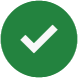 Start Date  (Current residence status start date) Amount client pays for rent End Date /                    /                 $ /                    / Start Date (Current residence status start date) Primary Source of Subsidy 
(enter # from list below) If Other, Specify End Date /                    /                 /                    / No subsidy Bridges County Funded Housing Support (GRH) HOME  HOPWA MHFA Rental Assistance Property Subsidy SHP Leasing Section 8 Shelter Plus Care Sons of Bridges Other (specify): Subsidy ended at exit (answer next question) Subsidy ended before exit  Current subsidy will continue Did not have subsidy Now receiving Section 8 or other permanent housing subsidy Changed type of temporary housing subsidy Transitioned to unsubsidized housing Purchased a home Gross monthly income exceeds program limits Failure to report all income, additional adults, etc. Refusal to cooperate with annual re-certification or inspection (For Bridges) Failure to apply, accept or use Section 8 Cannot afford rent Discharged or reached time limit Hospitalized or moved to residential treatment program Incarcerated Legal eviction/UD for criminal/drug activity Legal eviction/UD for lease violations, other than criminal or drug Legal eviction/UD for non-payment of rent Notice to vacate or non-renewal for criminal/drug activity Notice to vacate or non-renewal for lease violations, other than criminal or drug Notice to vacate or non-renewal for non-payment of rent Left service area or residential program Death Unknown/disappeared Other (specify): Service Type (write-in)Start dateEnd dateFunding SourceAdministrative field: Answer may not be known by front line staffCost  /            /  /            / HTF  FHPAP  Philanthropic  /            /  /            / HTF  FHPAP  Philanthropic  /            /  /            / HTF  FHPAP  Philanthropic  /            /  /            / HTF  FHPAP  Philanthropic  /            /  /            / HTF  FHPAP  Philanthropic